MEĐUNARODNI DAN PJEŠAČENJADana 13. listopada 2022. nastavnica Tjelesne i zdravstvene kulture Tanja Josipović obilježila je s učenicima sedmih razreda Međunarodni dan pješačenja. Ruta pješačenja obuhvaćala je dionicu po Kaptolu. Na taj način učenici su promovirali  pješačenje u prirodi zbog poticanja ekološke svijesti te ujedno i očuvanja prirode. Brojne su prednosti pješačenja- ono daje priliku učenicima da se odmaknu od tehnologije i uživaju u ljepoti prirode, a osim toga hodanje pozitivno utječe na mentalno zdravlje.Iva Petrić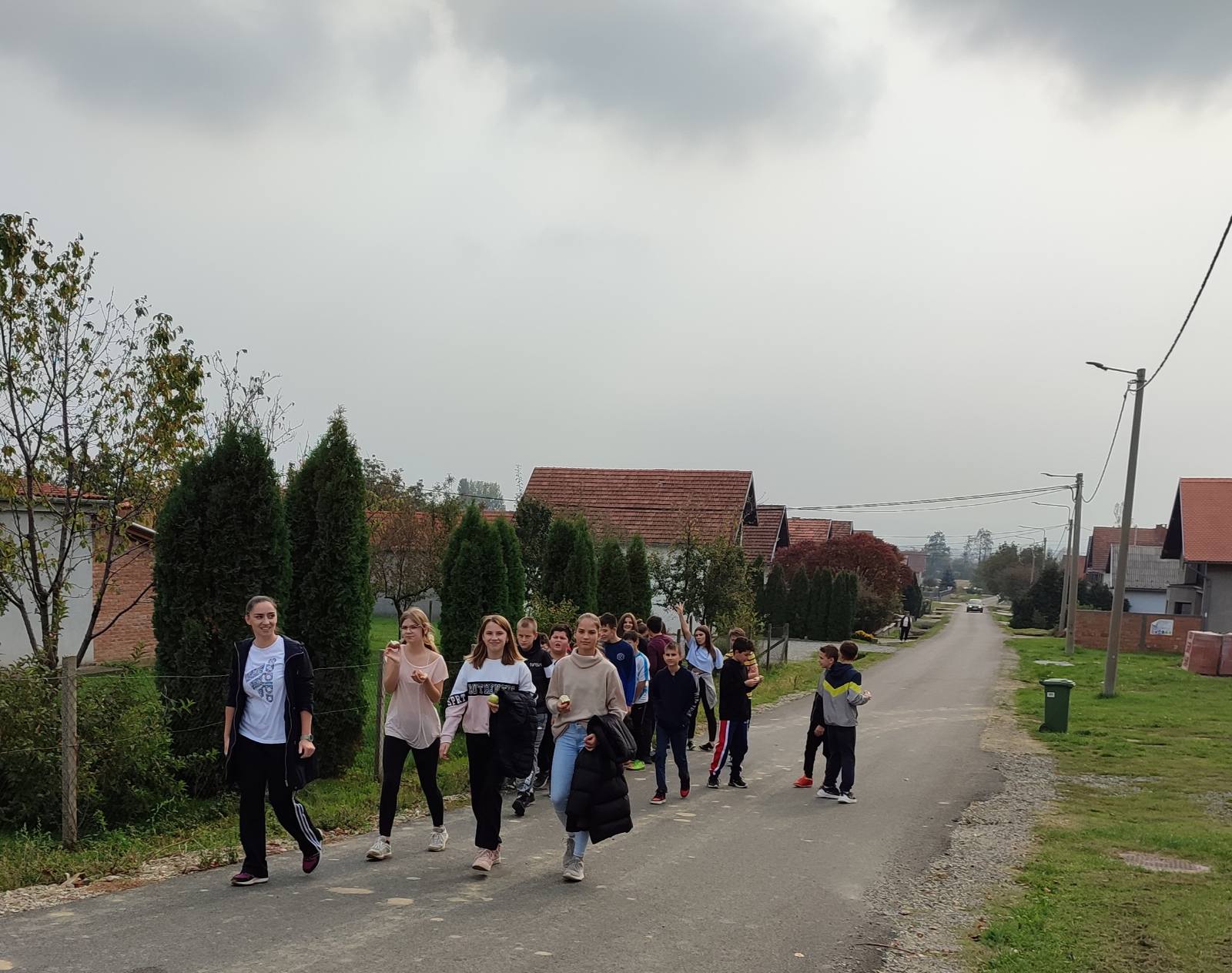 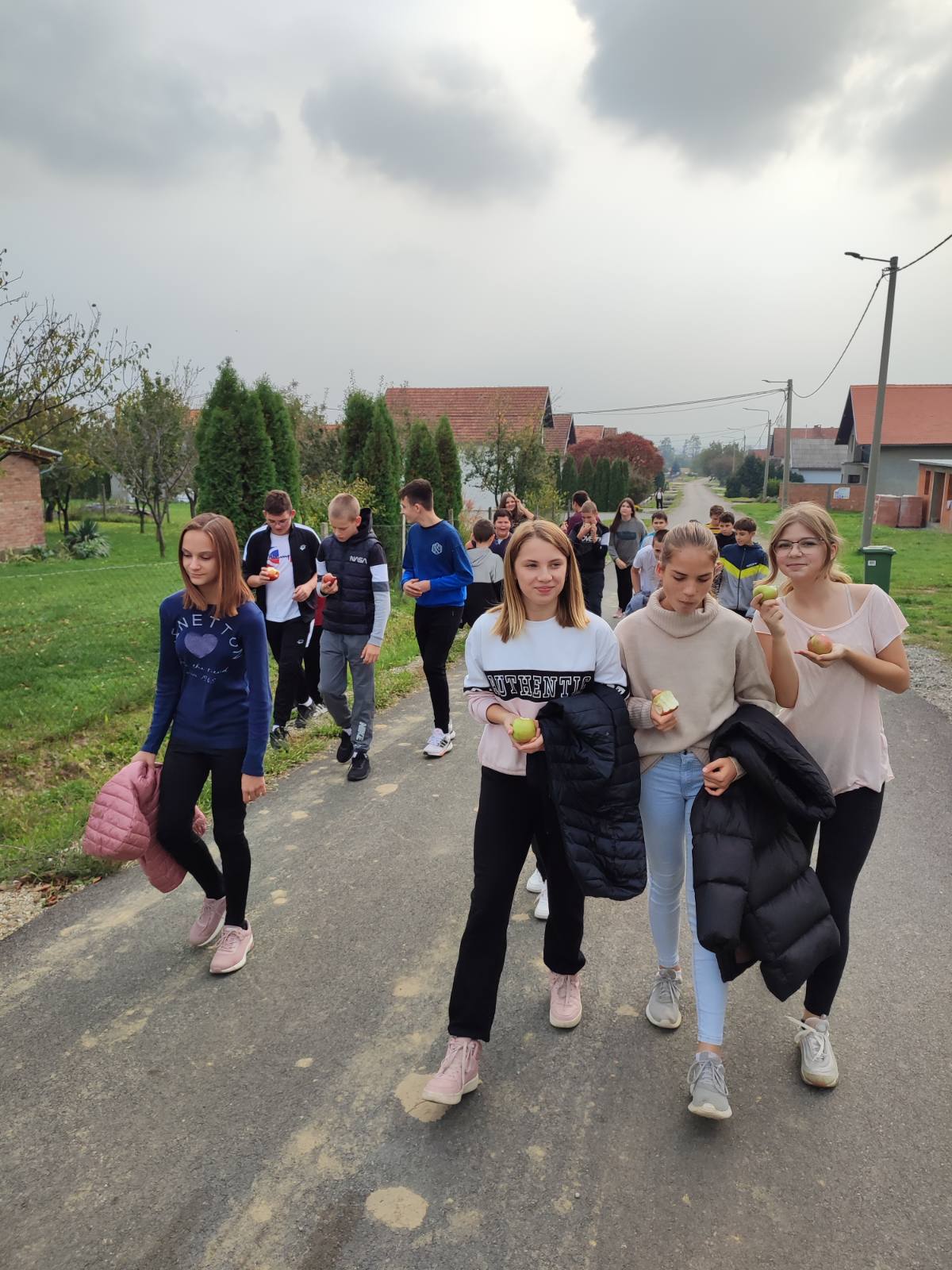 